   ATYPICKÝ  NÁPOJOVÝ  INVENTÁŘ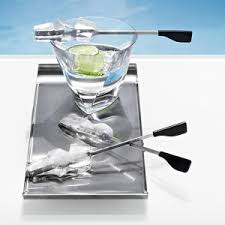 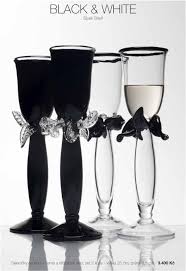 Atypický inventář je takový, který se liší od běžně používaného inventáře většinou svým originálním designem, který zohledňuje:Tvar – soudek, pohár, kouleBarvu – černá, hnědá, zelenáVelikost – 0,7l na nealko nápoj, 1l  na tuplák, 0,5l číše na vínoMateriál – hliník, broušené sklo, dřevoStyl – středověký, retro, moderní (např. disco)Použití – párty, pikniky, vinné sklepyÚkol č. 1: Dopište si ke každému výše uvedenému pojmu 3 konkrétní příklady z praxeCharakteristika atypického inventářenavrhují ho výtvarníci, designéři, umělci či výrobci sami,svůj atypický inventář mohou mít dnes všechna odbytová střediska podle svého zaměření  - stylové restaurace, moderní i retro kavárny, moravské vinné sklepy, sportbary apod.,na trhu je široká škála atypického inventáře – od kalíšku až po soudky,jeho pořizovací cena může být velmi vysoká nebo naopak nízká neboť lze využívat             i přírodní materiály, plastové či papírové výrobky,zohledňuje i módní novinky, výstřelky, styl a dobu; podléhá módním trendům,věnujeme mu v provozu nebo při mimořádných akcích větší pozornost,sám dotváří atmosféru a styl stolování.Úkol č. 2: Vypište si níže na řádky stylově zaměřená odbytová střediska, která atypický inventář používají (nechte se případně inspirovat uvedenými ilustrativními obrázky)Středověká dobová restaurace (např.)zahradní restaurace (coctailparty)discobarvinný sklípekstaročeská krčmařecká tavernahorská kolibaÚkol č. 3: Popište si ústně inventář na níže uvedených obrázcích a pouvažujte, na které nápoje jsou určeny, kde bychom je našli a použili, jak se vám líbí? Diskutujte se spolužáky, pedagogem.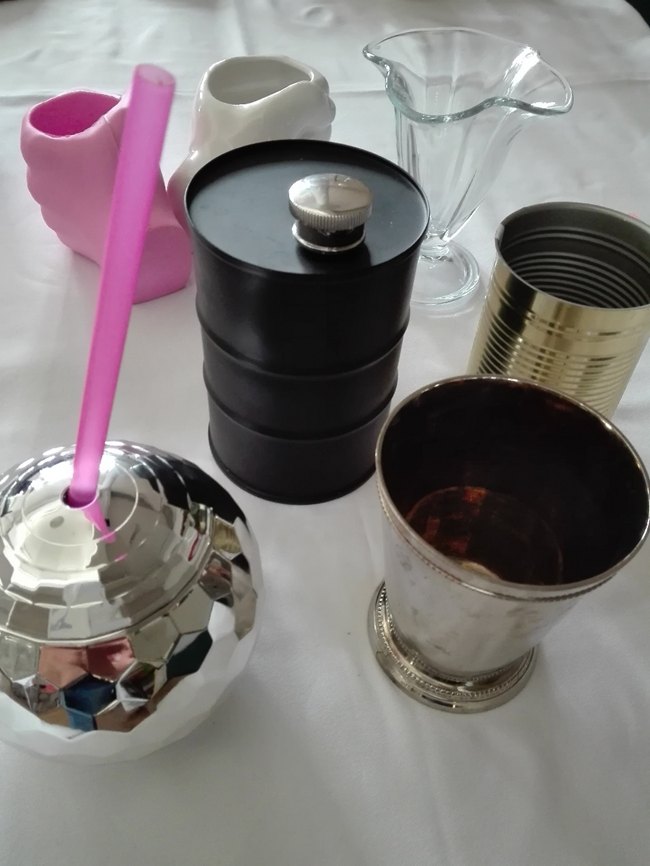 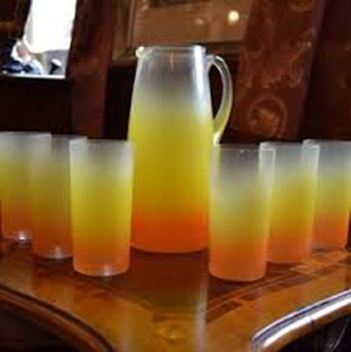 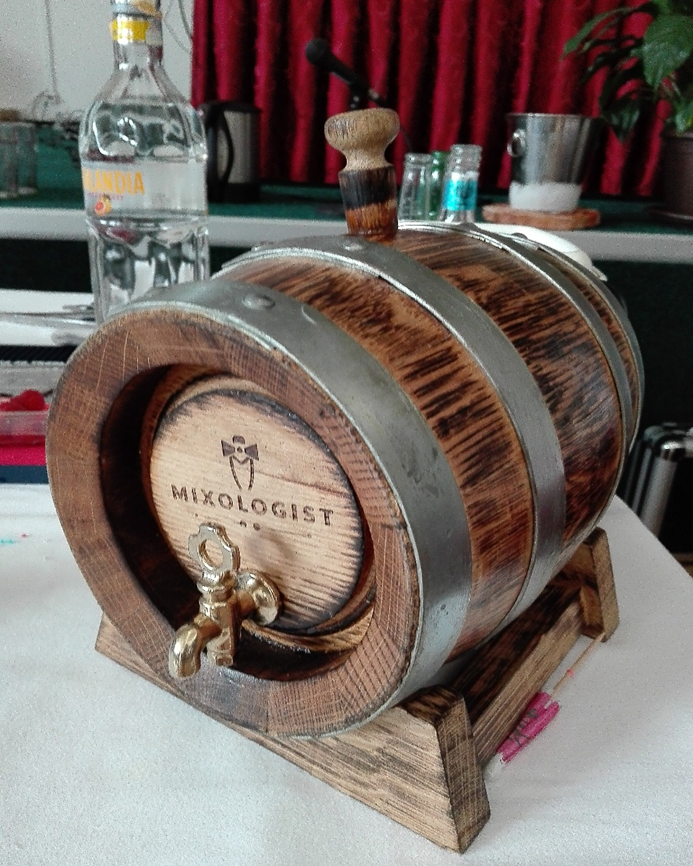 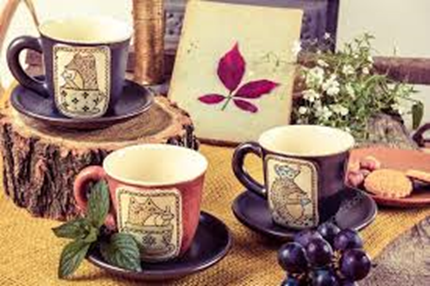 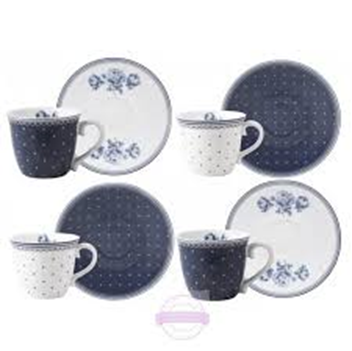 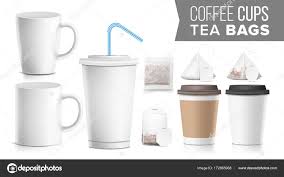 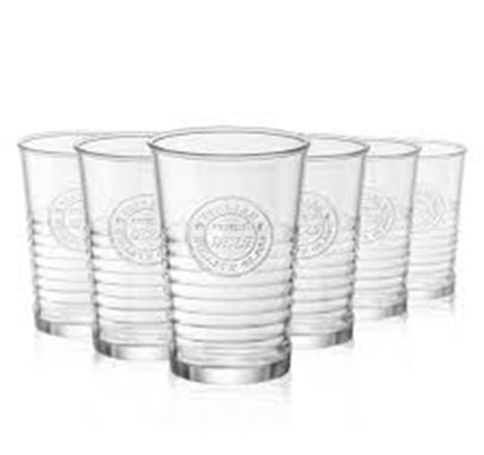 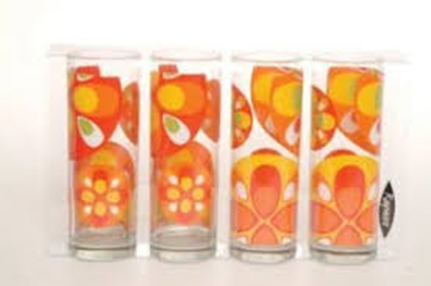 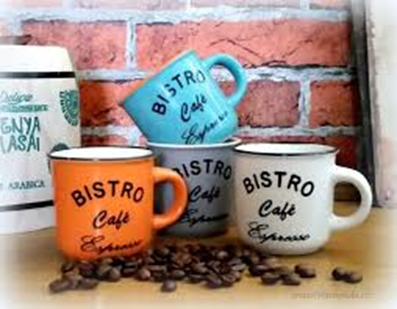 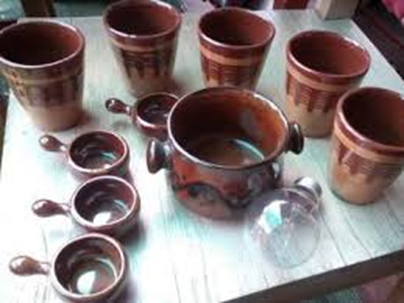 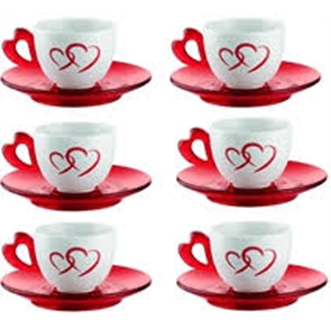 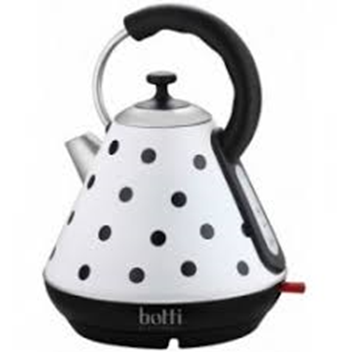 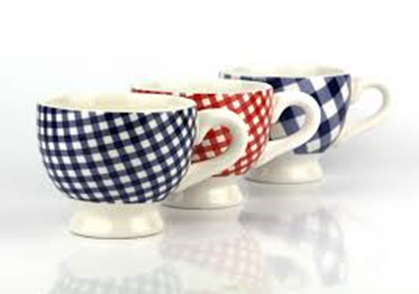 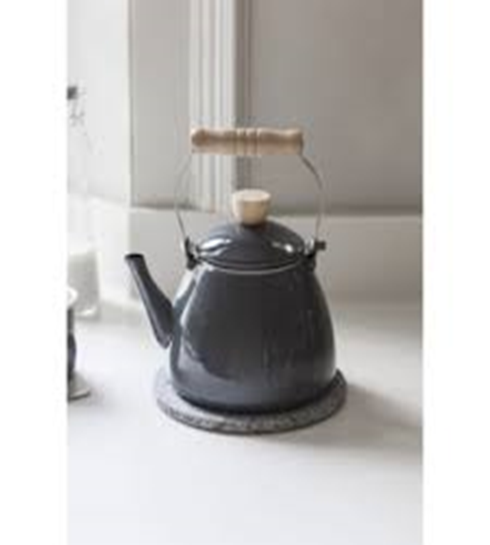 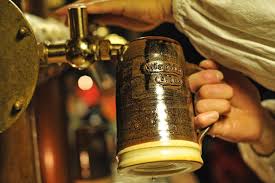 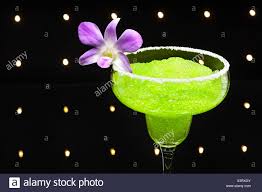 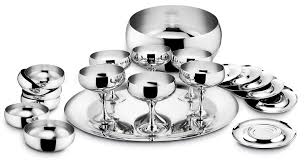 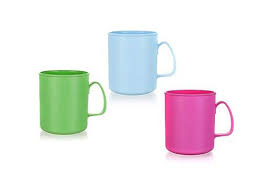 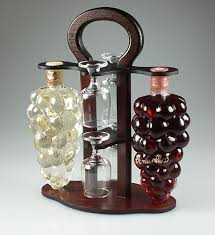 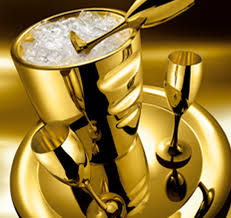 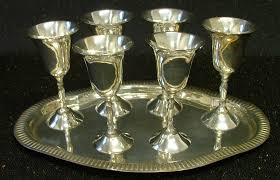 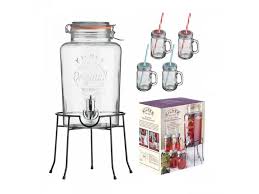 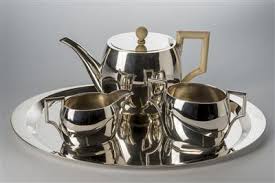 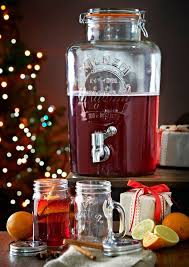 